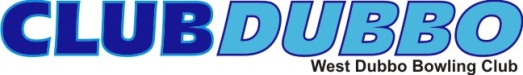 FUNCTION BOOKING FORMFull Name of person holding the function:_______________________________________________Address of person holding the function:________________________________________________________________________________________________________________________________________Email address:_________________________________________________________________________Phone:_________________________________Mobile:________________________________________
Type of Function:______________________________________________________________________Date of Function:_______________________Time of Function:_______________________________Approx number of guests:_______________Deposit paid:__________________________Date deposit paid:______________________________Deposit paid by: 				     Cash______	EFTPOS	__Credit card	___Credit card details: Number: 		___________________________________________________Expiry:______________CCV:______________Signature:______________________________I have read and I understand the Terms and Condtions of holding a function in our venue:Signed:_________________________________Dated:________________________________________Office use only:CPC R/N_______________________________